Załącznik 2FORMULARZ OFERTY„EC1 Łódź-Miasto Kultury” w Łodzi 
ul. Targowa 1/3 90-022 ŁódźPostępowanie nr 462/DSE/BSU/2020W odpowiedzi na zaproszenie do składania ofert w postępowaniu na dostawę 2 stołów warsztatowychMy niżej podpisani:/nazwa (firmo) dokładny adres Wykonawcy, NIP/SKŁADAMY OFERTĘ na wykonanie przedmiotu zamówienia zgodnie z treścią zaproszenia do składania ofert po cenie: ZADANIE 1 – Stół montażowy (zaznaczyć właściwe)OFERUJEMY dostawę przedmiotu zamówienia ZADANIE 1 za cenę netto: ………… zł (słownie.........), plus podatek ………… zł (słownie.........), co daje cenę brutto: ………… zł (słownie.........). ZADANIE 2 – Stół warsztatowy (zaznaczyć właściwe)OFERUJEMY dostawę przedmiotu zamówienia ZADANIE 2 za cenę netto: ………… zł (słownie.........), plus podatek………… zł(słownie.........), co daje cenę brutto: ………… zł (słownie.........).ZAPOZNALIŚMY SIĘ z treścią zaproszenia do złożenia oferty i nie wnosimy do niego zastrzeżeń oraz otrzymaliśmy wszystkie informacje niezbędne do przygotowania niniejszej oferty.AKCEPTUJEMY treść istotnych postanowień umowy, a w razie wyboru oferty jako najkorzystniejszej, zobowiązujemy się do podpisania na ww. warunkach, w terminie
i miejscu wskazanym przez Zamawiającego.ZOBOWIĄZUJEMY SIĘ do wykonania zamówienia zgodnie z opisem przedmiotu zamówienia (załącznik nr 1 do umowy) poprzez dostarczenie asortymentu fabrycznie nowego bez wad, zgodnego ze specyfikacją oraz ustaleniami dokonanymi w porozumieniu z Zamawiającym.ZOBOWIĄZUJEMY SIĘ do wykonania zamówienia z należytą starannością, w terminie
 i miejscu dostaw ustalonym z Zamawiającym.AKCEPTUJEMY warunki płatności określone w istotnych postanowieniach umowy tj. termin płatności do 30 dni od dnia dostarczenia do Zamawiającego prawidłowo wystawionej faktury wrazz podpisanym protokołem końcowym odbioru dostawy.UWAŻAMY SIĘ za związanych niniejszą ofertą przez okres 30 dni od dnia upływu terminu składania ofert.WSZELKĄ KORESPONDENCJĘ w sprawie niniejszego postępowania należy kierować do:Imię i nazwisko: ………………………………………………………………………………………………………………….Adres:………………………………………………………………………………………………………………………………….Telefon:…………………………………………… Adres e-mail:……………………………………………………………OSOBĄ ODPOWIEDZIALNĄ za realizacje umowy ze strony Wykonawcy (§2 ust. 9 IPU) będzie:Imię i nazwisko: …………………………………………………………………………………………………………………..Telefon:…………………………………………… Adres e-mail:……………………………………………………………(należy wypełnić w przypadku wskazania innej osoby niż wpisana w ust. 8 powyżej)dnia- 2020 roku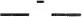 ...............................................................................Podpisy i pieczątki imienne przedstawicieli Wykonawcyupoważnionych do jego reprezentowania